莆田一中2019-2020学年度下学期期末考试试卷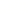 高二 地图、世界地理、中国地理注意事项：考生在答题前请认真阅读本注意事项及各题答题要求。1．本试卷共二卷，10页。本次考试时间为90分钟，满分100分。2．答题前，请您务必将自己的姓名、班级、准考证号用0.5mm黑色签字笔填写在答题卡上。3．作答第I卷时必须用2B铅笔将答题卡上对应题目的答案标号涂黑。如需改动，请用橡皮擦干净后，再选涂其它答案。作答第II卷时，请用0.5mm黑色签字笔将答案写在答题卡上的指定位置，否则你就不用考虑本卷我们会不会给你分数或给你多少分了。4．祝考试顺利！第I卷  选择题（共51分）治沟造地是陕西省延安市对黄土高原的丘陵沟壑区，在传统打坝淤地的基础上，集耕地营造、坝系修复、生态建设和新农村发展为一体的“田水路林村”综合整治模式，实现了乡村生产、生活、生态协调发展（如图）。据此完成1～3题。

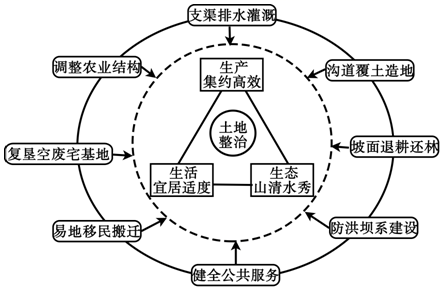 1.与传统的打坝淤地工程相比，治沟造地更加关注（　　）A. 增加耕地面积      	B. 防治水土流失	C. 改善人居环境	       D. 提高作物产量2.治沟造地对当地生产条件的改善主要体现在（　　）A. 优化农业结构	      B. 方便田间耕作	C. 健全公共服务	      D. 提高耕地肥力3.推测开展治沟造地的地方（　　）
①居住用地紧张    ②生态环境脆弱
③坡耕地比例大    ④农业生产精耕细作A. ①③	B. ①④	C. ②③	D. ②④下图所示地区有地域特色鲜明的传统民居“蜂巢屋”，一般由3至4个相连的土塔状建筑构成，是当地人利用茅草和泥土筑造而成。这样的民居，既克服了当地物资缺乏，又适应了当地气候特点，是一种古老而优越的生态民居。据此完成下面小题。 4.蜂巢屋是一种古老而优越的生态民居，反映当地的自然环境(    )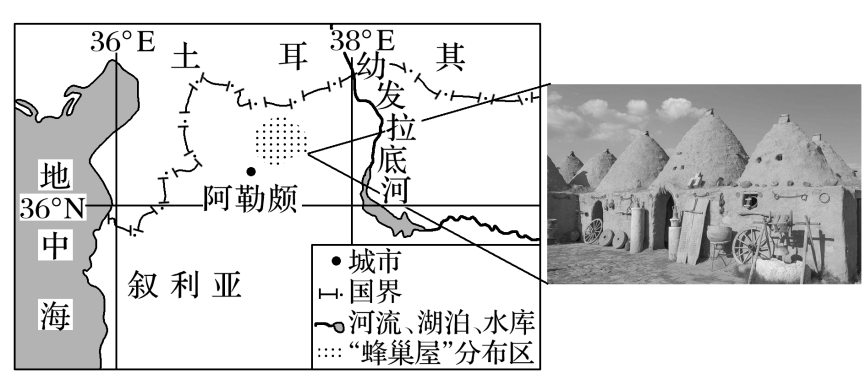 A. 沙漠广布	B. 森林覆盖率低	C. 全年气候干旱	D. 河湖众多5.蜂巢屋“圆形墙体厚达80厘米”的主要目的是(    )A. 隔热，降低夏季室内温度	B. 御寒，抵御冬季严寒
C. 防潮，保持夏季屋内干燥	D. 防风，抵御风力侵蚀6.“蜂巢屋”的土塔每半年需维修一次，最可能的原因是(    )A. 为了保持土塔的新貌	B. 维修以增加当地收入
C. 因雨水冲蚀部分墙体	D. 当地的传统习俗7.蜂巢屋作为一道独特的风景线吸引了很多游客，从气候角度分析，最适宜的游览时间(    )A. 11～12月	B. 7～8月	C. 4～5月	D. 1～2月我国的祁连山地长有“阴阳脸”(如图)，即一侧山坡林木葱郁(“阴脸”)，另一侧山坡草地青翠(“阳脸”)。读图并结合所学知识完成下列各题。 
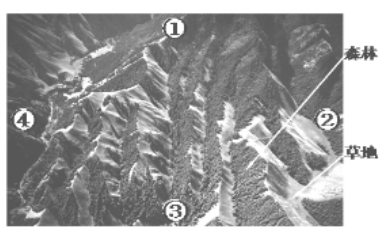 8.造成山地“阴阳脸”的主要原因是(    )A. “阳脸”为夏季风的迎风坡，降水较丰富
B. “阴脸”为阳坡，光照强，热量充沛
C. “阳脸”为陡坡，土层薄，土壤肥力低
D. “阴脸”为阴坡，光照少，蒸发较弱，水分条件较好9.该山地牧场牛羊成群的季节里(    )A. 龙井的茶农采茶正忙	B. 洛杉矶火险等级最高
C. 瑞典的极光绚丽多彩	D. 钱塘江正处在枯水期 2015年1月14日，法国驻华使馆宣布留尼汪和法属波利尼西亚对中国游客实行免签。塔希提岛形状从空中鸟瞰似尾鱼，是法属波利尼西亚群岛中的最大岛屿，和留尼汪岛一样，均主要由岩浆岩组成，旅游旺季均为每年5～10月，下图为两岛屿位置图，据此完成10-11题。 10.关于两岛屿说法正确的是（   ） 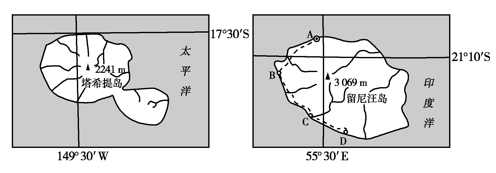 ①降水均南多北少      ②5～10月相对其他月份更凉爽少雨，有利于旅游③河流均短促    ④两岛屿最高峰可能均是火山      ⑤留尼汪岛位于塔希提岛东南方②③④⑤	B. ①②③④	C. ①②③⑤	D. ①③④⑤ 11.关于塔希提岛上河流水系特征说法正确的是（   ） A.形成向心状水系  B.河流流域面积小 C.受山地束缚，多U型河谷 D.河流汛期主要集中在12月至次年3月青海省共和县的塔拉滩原是一处荒漠化草场，现已建成我国面积最大的生态光伏产业园，园内光伏板都采用了高架方式，如图所示。据此完成下列题。 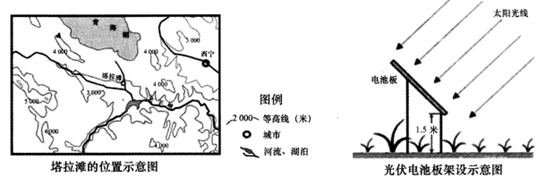 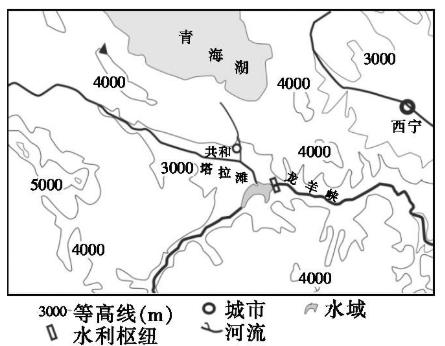 12.近年来，该区域内反季节蔬菜发展迅速，其突出优势是（   ） A. 土地价格低	 B. 昼夜温差大	 C. 夏季气候凉爽	D. 日照时间长13.在塔拉滩生态光伏产业园内，光伏板多架在髙出地面1.5米的桩基上，其主要原因是（   ） A. 利于植被恢复   	B. 利于通风、防潮、防锈
C. 减少风沙危害 	D. 利于畜群的往返通行14.为提高光伏发电效率，需要不定期清洗光伏板，清洗光伏板频率最髙的季节及原因是（   ） A. 春季    风沙天气多	B. 夏季    雨雾多
C. 秋季    枯草落叶多	D. 冬季    阴天多某河流位于浙江东部，下游河床受径流与潮汐共同影响：枯水期，以潮流带来的泥沙淤积为主；汛期，上游下泄的径流冲刷河床。如图示意该河下游某地1962年两个时期河床断面形态，其中，甲是河床最低时期的河床断面。1964年在该河上游建成水库；2000年，在该河河口建成大型水闸。据此完成下列各题。 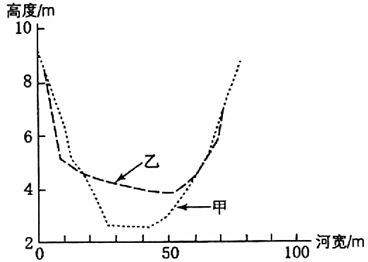 15.河床断面形态从甲至乙的变化过程发生在（   ） A. 1-3月	B. 3-6月	C. 6-9月	D. 9-12月16.水库竣工后，水库下游河流（   ）A. 径流量增大	B. 河道淤积	C. 流速加快	D. 河床展宽17.在该河河口修建大型水闸的主要作用是（   ） A. 切断潮流泥沙补给	B. 加速汛期洪水下泄
C. 提高潮流冲淤能力	D. 拦截河流入海泥沙如图所示，乌拉尔山脉绵延于西西伯利亚平原与东欧平原之间。西西伯利亚平原的大部分比东欧平原降水少。乌拉尔山脉两侧自北向南都依次分布着苔原、森林、森林草原和草原等自然带，但在同一自然带内乌拉尔山脉两侧的景观、物种组成等存在差异。据此完成18～19题。

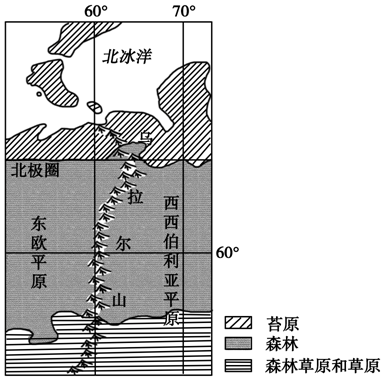 18.西西伯利亚平原的大部分比东欧平原降水少，是由于其（　　）
①距水汽源地远
②受北冰洋沿岸洋流影响小
③地势南高北低
④水汽受乌拉尔山脉的阻挡A. ①②    	B. ②③ 	C. ③④	D. ①④19.西西伯利亚平原年降水量南北差异较小，但南部较干，主要原因是南部（　　）A. 沼泽分布少	      B. 太阳辐射强	C. 河流向北流	      D. 远离北冰洋吉林省西北部的洮南市是中国重要的辣椒集散地，被称为“辣椒之城”，韩国进口辣椒八成来自于洮南。洮南市夏季“十年九旱”，干旱反而成为洮南辣椒得天独厚的气候条件。洮南2000年才从韩国引进韩国人偏爱的金塔辣椒品种，如今已经成为韩国辣椒进口的主要地区。据此回答下列题。20.推测金塔辣椒的生长习性（　　）A. 喜热耐旱	B. 喜湿喜凉	C. 喜光耐旱	D. 喜湿喜热21.相对于韩国，吉林洮南辣椒产业的优势条件（　　）A. 专业化水平高	B. 科技水平高
C. 劳动生产效率高	D. 劳动力廉价卑诗省位于加拿大西南部，省内有山林、河湖、冰雪、岛屿、古城等，是加拿大传统影视拍摄制作业基地。这里聚集了600多家数字媒体包括美国Netflix和Amazon Prime在线流媒体等企业、240万高素质多元化的人才。在卑诗省进行影视制作，可享受28%的人工成本税务抵免政策。2018年卑诗省的影视制作行业超过安大略省，成为加拿大影视制作行业第一省。读加拿大卑诗省轮廓示意图，完成下列各题。 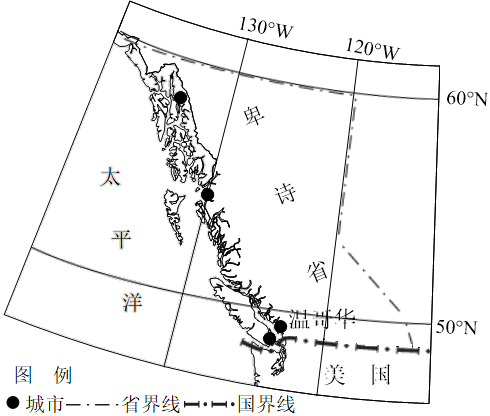 22.卑诗省发展传统影视拍摄制作业的自然优势是（　　）A. 优越的地理位置	      B. 优美的自然风光
C. 悠久的历史底蕴	      D. 晴朗天气多23.推测2018年在影视制作行业卑诗省超过安大略省的原因可能是（　　）A. 航空业务量的扩大	   B. 电力传送速度加快
C. 流媒体服务的兴起	   D. 电影院数量的增多读美洲部分地区图和A地景观图，回答问题 ​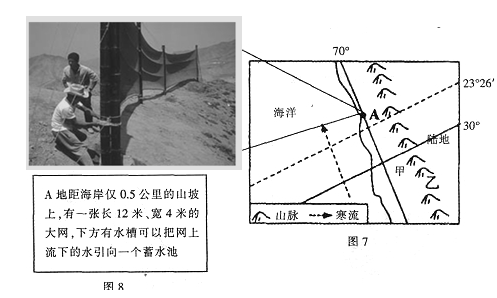 24.图中A地居民利用此设施收集的水资源是（　　）A. 积雪融水	B. 雾气	C. 冰川融水	D. 雨水25.有关图7中所示区域的说法正确的是（　　）A. 图中山脉走向大体为西北——东南走向
B. 图中寒流的形成与东北信风有关
C. 乙山脉是南极洲板块与美洲板块相碰撞抬升形成
D. A附近海域为浅海大陆架，故渔业资源丰富26.若一艘轮船从A处沿海岸线向南航行 3000km，船员将依次观赏的是（　　）A. 热带荒漠.亚热带常绿硬叶林.温带落叶阔叶林
B. 热带荒漠.热带草原.亚热带常绿硬叶林
C. 热带季雨林.亚热带常绿阔叶林.温带落叶阔叶林​
D. 热带草原.亚热带常绿硬叶林.温带落叶阔叶林西气东输”二线工程是我国第一条引进境外天然气资源的大型管道工程。读图，完成下列问题。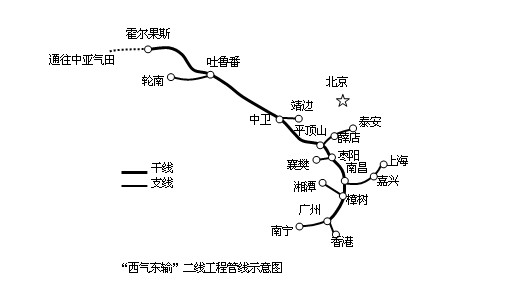 27.有关该工程建设的说法，正确的是（　　）A. 该管道工程建设，对沿线地区的生态环境不会产生影响
B. 可以缓解珠三角地区能源短缺，并优化能源消费结构
C. 诱发东南地区暴雨、洪涝等气象灾害
D. 管道敷设成本过高，应该转为铁路运输28.管道干线沿线自西北向东南依次经过我国的（　　）A. 干旱、半干旱、半湿润、湿润区
B. 青藏高原、黄土高原、江南丘陵
C. 温带、亚热带、热带气候区
D. 绿洲农业、水田农业、旱作农业区巢湖平原某地人多地少，原来种植双季稻，越冬作物以油菜为主。近年来随着城镇化的发展、机械化的普及和青壮年劳动力外出务工，这里多种植单季稻，收割后多不经翻耕播种收益较低的越冬作物小麦。如图为该地收割水稻后播种了小麦的农田景观，其中浅色的为稻茬。据此完成29-31题。
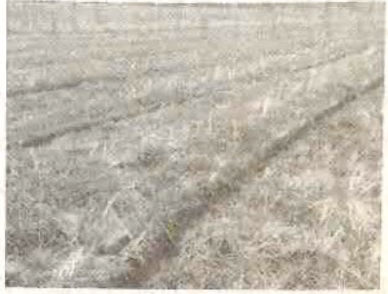 29.在收割水稻后的农田中播种小麦，需在田地中打沟（如图）。打沟主要是为了（　　）A. 灌溉 	B. 排水	C. 防虫害 	D. 通风30.推测这里不经翻耕播种小麦的主要目的是（　　）A. 提高产量	B. 减少水土流失	C. 降低生产成本	D. 减少蒸发31.近年来，该地（　　）A. 种植结构复杂化	     B. 复种指数提高
C. 田间管理精细化	     D. 种田大户增多如图为我国四个城市的主要工业部门结构图。读图回答下列问题。 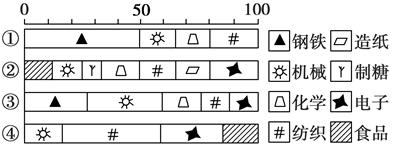 32.图中四个城市分别可能为（　　）A. ①上海　②广州　③鞍山　④武汉
B. ①鞍山　②广州　③上海　④香港
C. ①包头　②香港　③广州　④北京
D. ①鞍山　②上海　③广州　④香港33.影响①、③两城市钢铁工业布局的共同的主导因素是（　　）A. 靠近原料地	B. 靠近燃料地C. 靠近消费市场	D. 水源充足34.下列加快①城市所在工业区经济发展的措施，不正确的是（　　）A. 发展新兴工业，促进结构调整	  B. 治理环境污染，改善环境质量
C. 拓展交通网，改善交通条件	     D. 发展棉纺、甘蔗制糖等工业第II卷  综合题（共49分）阅读图文材料，完成下列要求。伊比利亚火腿因其天然风味和上乘品质成为西班牙美食的代表，是用伊比利亚黑蹄猪制成。伊比利亚黑蹄猪繁殖能力差，生长周期长，从断奶后就散养在西班牙南部山区的橡果牧场中，吃橡果、喝山泉水，为保证火腿风味，每头猪要至少拥有半公顷橡树林。西班牙的火腿厂大部分位于偏远乡村地区。顶级的伊比利亚火腿从饲养、加工到售卖的4-5年时间里都有严格监管。火腿加工需要在适宜温度、湿度条件下微生物的参与。与现代在恒温、恒湿地下冷库中进行生产不同，400多年来伊比利亚火腿的加工一直采用传统制法--手工腌制和自然窖藏，以保证独特的风味。下面两图分别为西班牙位置图和伊比利亚火腿传统生产流程图。

 （1）说明伊比利亚黑蹄猪产量小的原因。(6分）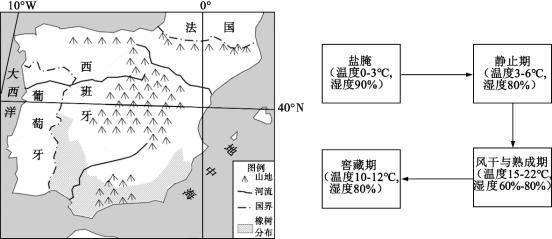 说明西班牙南部山区有利于火腿加工的气候条件。(6分）
分析西班牙火腿工厂大都位于偏远乡村的原因。(6分）

（4）请你为当地传承和保护伊比利亚火腿品牌提出可行性措施。(4分）
36.结合下列材料和已学知识，回答下列问题。 长江从青海玉树到四川宜宾之间被称作金沙江。金沙江景观壮丽多彩，每年都会引来大量游客。游客在金沙江干流南部河谷拍下图中的照片，河谷两岸植被较为稀疏，多枯黄色，这样的河谷在地理学中称为“干热河谷”。 
 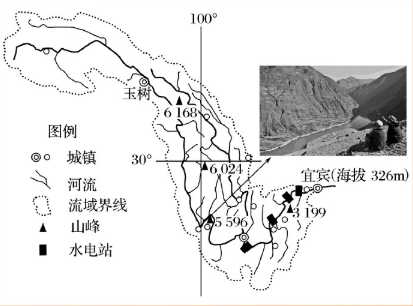 (1)简述金沙江流域的地势特征。 (4分）
(2)分析图中“干热河谷”植被稀疏、枯黄的原因。 (4分）
(3)金沙江以河水含沙多著称，而今越往流域下游河水越清澈，请分别说明原因。(10分）37.阅读图文材料回答问题。 在21世纪海洋经济、网络经济的背景下，打造具有特色的现代产业体系，对沿海区域经济发展意义重大。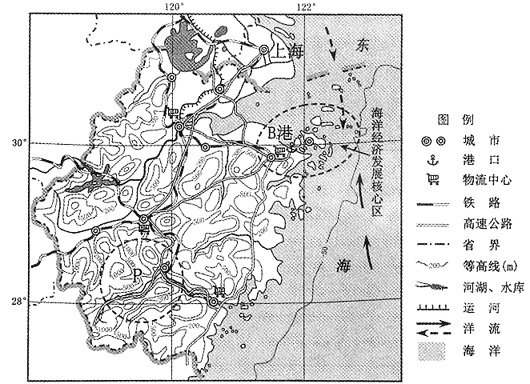 （1）说出B港地理位置的主要特点。（3分）(2)简述该省发展海洋经济有利的自然条件。（6分）莆田一中2019-2020学年度下学期期末考试试卷高二 地图、世界地理、中国地理1-34.CBCBA	CCDBB	BCAAD	BADBCDBCBC	ABABC	DBCD	35.（22分）（1）伊比利亚黑蹄猪的繁殖能力差;生长周期长；橡树分布面积较小，伊比利亚黑蹄猪生存空间有限。 （6分）
（2）冬季气温较低，有利于火腿腌制；夏季气温高，有利于火腿的风干与熟成；距海近，空气湿度整体较大，有利于火腿加工。 （6分）
（3）靠近原料产地（伊比利亚黑蹄猪产区）；土地充足，为火腿的制作和存放提供场所；偏远乡村地区劳动力廉价；工业较少，环境质量好，有利于生产优质火腿等。 （6分）
（4）加强伊比利亚火腿品牌宣传，提高知名度；建立传统火腿制作技艺的生产性保护示范基地，加大火腿传统技艺保护力度；选拔和培养技术传承人，保证传统火腿制作技术的延续；加强对火腿原料和生产过程的监控，保证火腿品质。（4分）36.（18分）(1)西北高、东南低；山高谷深，地势起伏大。 （4分）
(2)该地区受山脉阻挡，山高谷深，高大山地对来自西南方向的暖湿气流阻挡作用强，金沙江干流处于背风地带，降水少，且干燥的下沉气流增温效应强（焚风效应强），形成干热河谷，因此植被稀疏，颜色枯黄。（4分）
(3)金沙江流域地势起伏大（山高坡陡）；断裂发育，岩层破碎；雨季降水集中，多暴雨，易发生滑坡、泥石流；加上人类活动对地表环境的破坏，水土流失严重；水库建成后，河流流速减慢，大量泥沙在库区堆积，下游泥沙减少。（10分）37.（1）位于30°N附近；该省东北部沿海；居该省海洋经济发展核心区，我国沿海南北航线中点附近。（任答三点） （3分）    （2）地处我国东部沿海；滨海平原面积较大；气候温暖湿润；海岸线曲折，多港湾；大陆架宽阔，海洋资源(海洋生物资源、海底矿产资源、海洋旅游资源)丰富。（任答三点）（6分）